VUE D’ENSEMBLE RAPPORT | 2020GENRE ET HANDICAP: 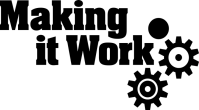 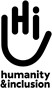 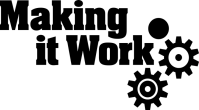 PRATIQUES INSPIRANTES DES FEMMES ET DES FILLES HANDICAPEES POUR LUTTER CONTRE LA DISCRIMINATION ET LA VIOLENCE EN AFRIQUESOMMAIRELe rapport 2020 Making It Work “Genre et Handicap: Pratiques inspirantes des femmes et des filles handicapées pour lutter contre la discrimination et la violence en Afrique donne un aperçu de la violence et de la discrimination auxquelles font face les femmes et les filles handicapées, en documentant 8 bonnes pratiques dans 5 pays africains.Les bonnes pratiques sont mises en œuvre par des organisations de personnes handicapées (OPH) menées par des femmes et des organisations de femmes dirigées par des femmes. Elles constituent des exemples concrets de programmes inclusifs de prévention et de lutte contre les violences basées sur le genre (VBG).Suite à deux appels à bonnes pratiques depuis 2017, MIW travaille désormais avec 17 organisations partenaires dans 8 pays africains.QU’EST-CE QUE MAKING IT WORK?Le projet "Making It Work Genre et Handicap" vise à éliminer la discrimination et la violence à l‘encontre des femmes et des filles handicapées, en défendant leurs droits à l'aide de bonnes pratiques documentées et en aidant les pays partenaires à accroître leur impact. Le projet MIW implique :Une équipe projet située au siège de HI,Un Comité Consultatif Technique composé de membres individuels et de représentants d'organisations clés travaillant sur les droits des personnes handicapées et les droits des femmes,Les organisations partenaires régionales et nationales, y compris les Détentrices de Bonnes Pratiques.Focus sur la mise à l’échelle : accroissement de l’impactMIW soutient ses organisations partenaires sur la mise à l’échelle de leurs projets. La mise à l’échelle vise à élargir l’impact d’un projet réussi.Les partenaires de MIW ont été soutenues dans une mise à l’échelle de leurs pratiques dans différentes directions, en fonction de leur stratégie. La mise à l’échelle peut prendre 4 directions.La mise à l’échelle verticale (institutionnalisation) : Influencer les structures sociales, notamment les lois, les politiques, les institutions et les normes. La mise à l’échelle horizontale (réplication) :Réplication géographique ou élargissement de l’éventail ou de la portée des bonnes pratiques afin de desservir un plus grand nombre de personnes.La mise à l’échelle interne (renforcement des capacités) :Investissement dans le développement des capacités propres à une organisation afin de lui permettre de mettre en œuvre des projets significatifs.La mise à l’échelle descendantes (allocation de ressources) :Mise en œuvre concrète au niveau communautaire, avec des adaptations en fonction des conditions et du contexte local.BONNES PRATIQUES 2020 Critères utilisés pour la sélection de bonnes pratiques :A accompli des changements positifs.Diversité des personnes impliquées dans les pratiques	.		Leadership des femmes handicapées.Vise l’équité des genres.Collaboration avec des femmes et des filles handicapées.Potentiel pour une mise à l’échelle.		 Le contenu suivant présente les éléments clés qui font de chaque pratique une réussite unique. Pour plus d'informations sur les pratiques, vous pouvez consulter le rapport MIW complet: bit.ly/MIW2020REPORTUtiliser le sport et l’art pour discuter des violences basées sur le genre avec les enfants et les jeunes handicapés KEFEADO (Kenya Female Advisory Organization), KENYALe sport est utilisé comme un outil pour contrebalancer les inégalités de genre.Les filles développent leurs capacités physiques et leur force, améliorant leurs techniques d’autodéfense. Des séances de discussion, organisées dans des espaces protégés au sein des établissements scolaires, ont lieu au moins une fois par mois.Eduquer les garçons sur l’égalité de genre, les rôles genrés et l’engagement masculin.La pratique de KEFEADO est gender responsive: elle utilise le sport et les arts comme un moyen de promouvoir l’égalité des genres, l’inclusion et de remettre en cause les normes genrées. Améliorer l’accès aux services de protection sociale et la réalisation des droits des femmes malentendantesRNADW (Rwanda National Association of Deaf Women), RWANDARéunions de sensibilisation sur le droit et l’accès aux services.Soutenir les femmes malentendantes dans les démarches d’obtention d’une carte nationale d’identité, permettant l’accès aux services. Séances de sensibilisation sur un large éventail de sujets auprès des femmes et filles malentendantes.RNADW réduit l’isolement des femmes handicapées vivant en zones rurales par le biais de visites à domicile, en relation avec les pouvoirs publics locaux et en coordination avec la communauté de pairs. Renforcement des structures publiques et de l’accès aux services pour les femmes et les filles handicapées NUWODU (National Union of Women with Disabilities of Uganda), OUGANDAFormation de femmes handicapées pour devenir conseillères juridiques.Séances de sensibilisation vers les membres des collectivités locales en vue d’améliorer la prise en charge des femmes et filles handicapées ayant subi des VBG.Coopération avec les agents de police et de santé pour améliorer leurs connaissances et leurs pratiques à l’égard des femmes et des filles handicapées.Avoir des femmes handicapées leaders augmente les opportunités d’empouvoirement et encourage toutes les femmes handicapées sur leurs capacités à générer du changement.Développer l’autonomisation des femmes handicapées grâce à des activités génératrices de revenus UPHB (Union des Personnes Handicapées du Burundi), BURUNDIFormation à l’entreprenariat, à l’accès aux systèmes de crédit et d’épargne et aux activités génératrices de revenus pour les femmes handicapées.Favoriser le leadership et l’indépendance économique des femmes et filles handicapées.Prévention des VBG en luttant contre la pauvreté.Leadership féminin: depuis 2016 l’UPHB est dirigée par une femme, et 40% du Comité de direction est composé de femmes handicapées. Amplifier la voix des femmes handicapées au Kenya UDPK (United Disabled Persons in Kenya), KENYATravailler avec les autorités à tous les niveaux pour garantir la prise en compte des droits des femmes et filles handicapées dans l’élaboration des cadres juridiques. Etablir des liens avec les mouvements de défense des droits des femmes pour une meilleure inclusion au sein du mouvement Kenyan. Activités d’engagement masculin en identifiant des « modèles masculins » au sein de l’administration locale, des membres de la communauté et des parents d’enfants handicapés.Empouvoirement des femmes: 579 femmes isolées présentant différents types de handicap ont rejoint des groupes de femmes, notamment des OPH et des organisations de femmes.Promouvoir les droits en matière de santé sexuelle et reproductive des femmes et filles handicapées ODI Sahel (Organisation pour un Développement Intégré au Sahel), MALIAugmentation du signalement des VBG en informant les femmes et les filles handicapées sur les différents mécanismes de signalement disponibles.Amélioration de l’accès aux méthodes de contraception à travers des séances de sensibilisation sur la santé sexuelle et reproductive au sein de la communauté.Les femmes et filles handicapées gagnent en confiance et en estime de soi.ODI Sahel travaille avec les pouvoirs publics locaux (membres de la communauté et chefs religieux) et les auteurs de mutilations génitales féminines, ce qui permet une sensibilisation accrue et des changements durables dans les pratiques collectives.Fournir un accès aux services et promouvoir l’autonomisation des femmes et des filles handicapéesMUDIWA (Mubende Women with Disabilities Association), OUGANDAAutonomisation économique des femmes handicapées participant à des activités génératrices de revenus.Améliorer l’accès aux services et à l’information en éliminant les obstacles physiques, comportementaux et relatifs à la communication entravant les services de santé, d’éducation et de protection sociale. Coopération avec le bureau de probation du district sur les cas de VBG impliquant des femmes et filles handicapées, en assurant la gestion et le suivi des affaires portées devant la justice. Engagement masculin : des « modèles masculins » sont formés sur les VBG, puis partagent leurs connaissances auprès de leurs pairsPromouvoir l’inclusion des femmes handicapées et le changement social au sein des communautésWARD (Women And Realities of Disability Society), KENYADes dialogues communautaires inclusifs réunissent des femmes avec ou sans handicap, ainsi que des prestataires de services. Création d’un lieu où les personnes peuvent partager leur histoire et leurs expériences, et déconstruire les stéréotypes sur la sexualité des femmes handicapées. Partage d’informations sur les mesures de planification familiale et de contraception.WARD a organisé des dialogues communautaires inclusif sur des thématiques au cœur de la vie de chaque femme: la santé maternelle, la sexualité, l’autonomisation économique, l’éducation et la représentation politique des femmes handicapées.Twitter: @MIW_CRPDFacebook: @MakingItWork_CRPDLinkedIn: Making It Work Gender and Disability Project @Humanity & Inclusion www.makingitwork.hi.org